Bijo.B dhe  2001 “Prania e shtameve te   Camylobacter lari peshkun e mbledhur e pikat e grumbullimit” Il Pesce , Bijo.B edhe bp(2001) “Zbulimi i pH  ne mishin dhe organet e gjedhit “,Bul Shk. Bujq, nr 2Bijo.B dhe bp ( 2001) “ Vleresimi i metodave mikrobiologjike ne analizen e riskut permes  HACCP ” Studime biologjike, Nr 5-6, p 167-173Bijo, B., (2000) “Prania e myqeve kryesore produktet e bulmetrave dhe faktoret qe ndikojne ne ritjen e tyre ” Buletini i shkencavebujqesore” nr 2, p 119-122Bijo.B ( 2000) “Avantazhet e kontrollit te mishit nen inspektimin visual ‘, Bul.     Shkencave bujqesore, nr. 1, pp 101-106 				Bijo.B dhe bp ( 2000) “ HACCP nje qasje praktike ”AJNTS nr 9, p 147-    152	Bijo B  e bp; 1999 “Zbulimi  Salmonella  spp. Ne vezet e importuara ne Shqiperi”, International Journal of Food Microbiology, N 49, F 169-171		Bijo, B.,(1991) “Zbulimi I mbetejeve te peniclines dhe strptomicines ne organet parenkimatoze te gjedhit ”,Bul.Shk.Zoot.Vet. nr 3, p 102-107		Bijo, B., dhe bp(1987) “Kerkim I indekseve mikrobiologjike per qumeshtin jo te sterilizuar ” Bul.Shk.Zoot.Vet. nr 4, p 124-133.		Bijo, B., (1987) “Indekset e qelizave normale dhe hemoglobines ne derrat me rritje industrial ”, Bul.Shk.Zoot.Vet, Nr 4, p  105-112Hobdari, B., dhe bp (1983) “Kontrolli I proceseve metabolike ne lope, Bul.Shk.    Zoot.VetPrezantime ne Konferenca	Bijo. B et Bidaj. F. , 2019” Kodi Shteteror i Cilesise dhe nevoja per mbeshtetje per kornizen strategjike te mesimdhenies” Development and Embedding of Academic Practice: Kerkimi i bazuar ne edukim, 13 Maj 2019, Universiteti “ Luigj Gurakuqi” Shkoder	Bijo. B dhe bp “.Gjurmim i mbetjeve te anabolikeve steroide ne gjedh ne Kosove ”, Konferenca e Dyte Nderkombetare , ICOALS, UBT, 7-8 Maj, 2018Bijo.B. dhe bp “ Zbulimi zevendesimit te mishit te specieve shtazore dhe etiketimit ne produktet e mishit te identifikuara permes ADN””, ICOALS 7-8 Maj 2018Bijo.B. dhe bp “Prania e  Salmonella spp. ne vezet e pulave ne Shqiperi”ICOALS 7-8 Maj 2018Bijo. B dhe bp “Zbulimi I aerobeve mezofile totale dhe koliformeve ne karkasat e vicave  ”, Seion shkencor ne Fak. E Mjekesise Veterinare  , 1.11.2017Bijo.B “Qendra e Zhvillimit Rajonal ne Universitetin Bujqesor te Tirane s” , 			HERE Seminar “Universities and social engagement”, University of Nicosia, 				Cyprus 13-14 Qerhor, 2017	Bijo. B. dhe bp” Zbulimi I hepatitit  A ne molusqet bivalve ne lagunen e Butrintit”    Konferenca nderkombetare shkencore e  Agribusiness MAK 2017 , 27-28 Janar, Kopaonik, Serbia.Bijo. B dhe bp” Rezultatet e egzaminimit per Salmonella spp ne PIF” 4- Global Virtual Conference  2016, SlovakiaBijo. B dhe bp “Testimi mikrobiologjik per pranine e  C sakazakii  ne formulen e qumeshtit per femije “4- Global Virtual Conference  2016, SlovakiaBijo. B dhe bp “Monitorimi I mbetjeve te hormoneve te rritjes ne mishin e gjedhit ne  Kosovo ( GROUP A4 ZERANOL”, International Conference, Gredit, 2016Bijo.B,dhe bp ,  “ Analiza citologjike   , zbulimi I ngarkeses mikrobike dhe treguesve fiziko-kimike ne qumesht” International Conference of Agriculture, Food and Environment , 25 Shtator 2015, KorceBijo . B dhe bp  2014“ Vleresimi i skemes per  Blatta orientalis dhe Blattella germanica ne njesite ushqimore ku eshte implementuar  HACCP  i” Internationl Conference in Biotechnology , 22-23 Prill. Bijo. B. Dhe bp  2014 “Vleresimi i riskut ne thertoret e shpendeve ne Shqiperi” ” Internationl Conference in Biotechnology , 22-23 Prill.Bijo. B dhe bp “ Zhvillimi i Qendres Rajonale ne UBT”, International Conference , 18-19 Shtator 2014Bijo B dhe bp  2014 “Zbulimi i patogjenit  Vibrio parahaemolyticus ne produktet e peshkimit ne lagunen  Butrinti    “ Internationl Conference in Biotechnology , 22-23 Prill.	Bijo. B dhe bp 2014” Perqendrimi i frekuences se  C. sakazakii  ne Spitalin Mbreteresha Geraldin ne Tirane” “ Internationl Conference in Biotechnology , 22-23 prill.	Bijo. B dhe bp 2014 “ Efekti i temperatures se magazinimit ne formimin e histamines ne  Sardina pilchardus dhe Engraulis encrasicolus” “ Internationl Conference in Biotechnology , 22-23 Prill	Bijo .B dhe bp, 2013 “Kerkimi I pranise se  Cronobacter sakazakii ne formulen e qumeshtit pluhur per femije ”, FMV Sympozium	Bijo. B dhe bp 2012 : “ Vleresimi i histamines ne sardina pilchardus’   FMV SymposiumB. Bijo,  dhe bp Konferenca Nderkombetare ne Ekosistemet marin dhe kostale  (MarCoastEcos2012): Rritja e njohurive per nje konservim te te qendrueshem dhe menaxhimin e integruar. 25 – 28 Prill 2012, Tirana, Albania“Vleresimi I cilesise dhe freskise I sardeleve shqiptare  (SardinaPilchardus) jate qendrimit ne ruajtje ne ftohje dhe ngrirje ”B. Bijo,  dhe bp (2012) Monitorimi I kushteve higjienike te qumeshtit ne rajonin e Korces  .10th kongresi nacional i s.i.r.a.1st Konferenca ballkanike ne biologjine dhe Riprodhimi I kafsheve ne ferme dhe ne akuakulture   ISBN: 978-88-907328-0. Tirana-Albania.	Bijo. B dhe bp “ IZbulimi I sustancave inhibitore ne qumesht pemes  Beta-lactam AuroFlow ™ kit.  “ Konferenca internacioanle  Shkup-Macedoni Shtator 2012	Bijo. B dhe bp. 2011”Vleresimi I diversitetit gjenetik ne racat locale te deleve ne Shqiperi dhe Kosove perms markerave  microsatellite” Konferenca globale 8-th ne konservimin e resurceve gjenetike te kafsheve.TurqiBizena Bijo dhe bp. Takimi I gjashte internacional I  Alb-Science    Institute. Prishtina, 01 - 04 Sshtator 2011. “Zbulimi I nivelit te histamines ne dy specie te ndryshme peshqish ne dy regjime ruajtje”:	Bijo. B. dhe bp, maj 2011 “ Zbulimi I  Mycobacterium TBC dhe Brucella spp in ne zonen verilindore te Shqiperise  ” , Korce				Bijo et al, maj 2011 “ Problematika e Sigurise Ushqimore ne Shqiperi” KorceBijo.B. dhe bp 2011”Studimi biomolekular per zbulimin e patogjeneve me problematike ne qumesht “ konferenca nderkombetare “ Biotechnological development”, Tirane, 20-21 nentor	Bijo. B dhe bp 2010 “ Implementimi i Bologna duke perdorur analizen  SWOT konference kombetare ne UBT. Bijo. B. , 2010 “Risku i shkaktuar nga peshku dhe produktet e peshkimit Seminar organizuar nga OBSHBijo. B dhe bp , 2010 “Prania e enterobacteria dhe  Salmonella spp. ne sallame”, Konferenca e dyte balkanike ne biologji  Maj 2010, 	Bijo. B  dhe bp  2010 “ Vleresimi I kontaminimit mikrobiologjik te qumeshtit te fresket ne zonen e Fierit  (MNP I Mesophilic bacteria dhe  MNP i E.coli) “ Kongresi internacional I federates mesdhetare te ruminanteve  	Bijo. B dhe bp  2010 “ Vleresimi I metodave molekulare per  zbulimin e e shtameve te Brucella ne djathe “kongresi nderkombetar I federates mesdhetare te ruminative   	Bijo. B. dhe bp  2010 “  Zoonozat dhe produktet ushqimore me origjine shtazore nje sfide per sigurine ushqimore ne Shqiperi “ Konferenca nderkombetare   “ Globalizimi dhe efektet e tij ne bujqesine shqiptare dhe sektorin bujqesor”	Bijo.B  2010” Nje veshtrim I ceshtjeve te sigurise ushqimore ” leksione me studentet nderkombetare ne shkollen verore “ kooperimi nderkombetar dhe politikat e zhvillimit te qendrueshem ”Bijo. B dhe bp  2010 referim ” Shkolla e doktorates ne fakultetin e e bujqesise ” Konference ne  Gent Bijo. B. dhe bp  2010 Nje krahasim I metodave te ekstraktimit te DNA per zbulimin e Mycobacterium tuberculosis  ne mostrat e qumeshtit. Kongresi mbi Shendetin Rural ne Mesdhe dhe vendet balkanike  “Nga tranzicioni tek zhvillimi I qendrueshem ” Fermat e shendetshme prodhojne Mjedis te shendetshem . Proceeding pg 50-54.	Bijo. B dhe bp  2010 “ Prania e Mesophilic Bacteria dhe Salmonella spp. in ne salcicet tradicionale ne  Kosovo”, Konference shkencore “ Ushqimet tradicionale nga Adriatiku ne Kaukaz ” , Turqi	Bijo. B. 2010 “Fuqizimi I sigurise ushqimore ne Shqiperi “ Konference ne  Ohrid Ditet e hapura ne veternari”Bijo.B. 2008 “ Siguria ushqimore ne industrine ushqimore  “ Sesion shkencor ne FMV Bijo. B. dhe bp  2008 “Procesi Bologna dhe kerkimi shkencor ne UBT”, Konferenca kombetare  “ Procesi I Bolonjes”, oragnizuar nga MAS Bijo. B. 2008, “Problematika e inspektimit te produkteve te pesjkimit ne detin Adriatik “Konference nderkombetare  “Monitorimi I integruar ne detin  Adriatik” Bijo. B. 2008 “Integrimi I sistemeve te sigurise ushqimore “, conference ne  FMVBijo. B. 2008 “Emergjencat e shendetit se ushqimeve te detit ne Shqiperi ” on conference nderkombetare   “Monitorimi I integruar ne detin Adriatik”Bijo. B. 2008 “Dizenjimi I cek-listes te produkteve te bulmetrave , ne qese plastike  “seminar me specialistet e industries se bulmetit . Bijo. B. 2008 “Teknologjite e avancuara , nje kerkese per kontrollin e ushqimit  “Konference nderkombetare   “ Shkenca ne ndihme te shoqerise shqiptare “ takimi I trete I  Alb Science,Bijo. B dhe bp , 2007 “ Zbulimi I  Mycobacterium tuberculosis complex ne qumesht duke perdorur PCR” “ Symposium I prodhimit blegtoral me pjesmarje nderkombetare ” 12-14 09.2007Bijo. B dhe Musaj A, 2007 ” GMP ne fabriken  “ Bylmeti” nje kusht paraprak per implementimin e sitemit  HACCP” kongres nderkombetar “ Ushqimi dhe te ushqyerit ”Bijo. B. ,2007 “ Zoonosat dhe shendeti publik” session shkencor ne FMV Bijo. B dhe bp , 2006 “ Prania e   Brucella spp dhe  Mycobacterium tuberculosis complex ne qumesht  ” , Konference nderkombetare   , “ Siguria ushqimore dhe certifikimi i cilesise te produkteve agro-ushqimore” Bijo. B, 2006 : “Metodat molekulare per zbulimin ee  Brucella spp ne qumesht” , IWorkshop nderkombetar ” Bruceloza ne qumesht dhe njerez”Bijo. B dhe bp, 2006 “ Teknikat e reja te zbulimit te  Brucella spp ne qumesht ”, session shkencor ne FMVBijo B dhe bp 2005 :” UBT dhe procesi  Bologna ”,, Bijo. B  2005 : “Reforma akademike ne optiken deklarates se Bolonjes ”Bijo. B dhe bp , 2005 Poster “ Zbulimi I  Brucella spp ne qumeshtin e fresket duke perdorur metoden e PCR”  conference internacionale , Shkup,” Brucelloza ne ruminantet e vegjel ”Bijo. B dhe bp , 2005” Nje vezhgim I pergjithshem I industries se qumeshtit ne Shqiperi, problemet dhe rekomandimet” Bijo. B dhe bp : “ Impakti Social-economic I semundjeve me origjine ushqimore” Konference shkencore ” Bujqesia shqiptare nga tranzicioni drejt integrimit europian” 2003Bijo . B dhe bp 2003:” Procesi Bolonja; nje mundesi per sistemin universitar  shqiptar ”Bijo.B dhe bp: “ Vleresimi I situates higjienike ne djathin e njome ” Simpozium ne FMV  , 2002Bijo dhe bp: “Vleresimi I metodave mikrobiologjike per sigurine ushqimore ”, Konference kombetare e Zhvillimit shkencor ne biologji 2001Bijo.B :“ Siguria ushqimore ne shekullin e ri “ Konference nderkombetare “Cilesia dhe siguria ushqimore ” 2001Bijo.B dhe bp;  “Cfaqja e  Campylobacter lari ne peshk “ Simpozium Internacional ” Zoonozat ne Shqiperi” 2000Bijo.B dhe bp: “ Vezet nje mundesi per burimin e toksinfeksionit nga Salmonella ne njerez”Kongresi i 4 boteror , 1998 “Infeksionet dhe itoksikacionet ne ushqimet me origjine shtazore  ”Bijo.B  :”Zbulimi i mbetjeve te penicilines dhe streptomicines ne qumesht pas trajtimit ne rruge parenterale” Sesion shkencor ne FMV , 1989.Bijo.B: “ Mbetjet e penicilines dhe streptomicines ne qumesht pas trajtimit te tij me nxehtesi  » Sesion shkencor ne FMV, 1989.INFORMACION PERSONALBizena Bijo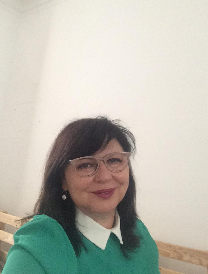  Bulevard ”Gjergj Fishta “Pall  Delta 1”, shk 1, ap 13, Tirane, Shqiperi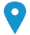  +355 42223357    0682014014      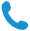 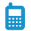  bbijo@ubt.edu.al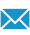 bizena.bijo@yahoo.com  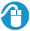 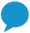 Femer | 20/05/1959 | , Shqiptare pOZICIONI PERSONALPergjegjesi I Zyres se Sigurimit te Cilesise dhe Vleresimit Institucional ne Universitetin Bujqesor te Tiranes EKSPERIENCA NE PUNE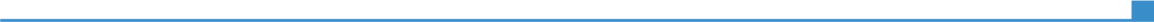  (nga Qershor 2016 –aktualisht )nga  2000-Qershor 2016Nga 1990- aktualisht Nga 1983-1990Pergjegjesi I Zyres se Sigurimit te Cilesise dhe Vleresimit Institucional ne Universitetin Bujqesor te Tiranes (nga Qershor 2016 –aktualisht )nga  2000-Qershor 2016Nga 1990- aktualisht Nga 1983-1990 (nga Qershor 2016 –aktualisht )nga  2000-Qershor 2016Nga 1990- aktualisht Nga 1983-1990Zv. Rektore ne  Universitetin Bujqesor te Tiranes (nga Qershor 2016 –aktualisht )nga  2000-Qershor 2016Nga 1990- aktualisht Nga 1983-1990Titullare e lendeve te Higjienes se Ushqimeve me Origjine ShtazoreLektore ne Anatomine NormaleEDUKIMI DHE TRAJNIMI 2004                                         1999                             19921977- 1982201620132010200920072004-deri aktualisht2004-2003Prof.DrProf.as. Doctor(Ph.D),Diplome ne Mjekesine Veterinare 2004                                         1999                             19921977- 1982201620132010200920072004-deri aktualisht2004-2003Eksperte e Reformes se Arsimit te Larte Eksperte kombetare per “Strategjine shqiptare afat mesme per mbrojtjen e konsumatorit dhe survejances se tregut 2007-2013”Eksperte shqiptare per  SEE-ERA.NET PLUS   ( projektet internacionale te ushqimit )Anetare e grupit  Bologna Follow Up per implementimin e Deklarates se Bolonjes Eksperte e jashtme e Agjencise Kombetare te Arsimit te Larte Anetare e grupit te punes per  “Legjislacionin e Qumeshtit”.Eksperte e Reformes se Arsimit te Larte Eksperte kombetare per “Strategjine shqiptare afat mesme per mbrojtjen e konsumatorit dhe survejances se tregut 2007-2013”Eksperte shqiptare per  SEE-ERA.NET PLUS   ( projektet internacionale te ushqimit )Anetare e grupit  Bologna Follow Up per implementimin e Deklarates se Bolonjes Eksperte e jashtme e Agjencise Kombetare te Arsimit te Larte Anetare e grupit te punes per  “Legjislacionin e Qumeshtit”. 2004                                         1999                             19921977- 1982201620132010200920072004-deri aktualisht2004-2003Anetare e Bordit te Revistes  “ Albanian Journal of Agricultural ScienceAnetare e Keshillit Veterinar ShqiptarAnetare e Bordit te Revistes  “ Albanian Journal of Agricultural ScienceAnetare e Keshillit Veterinar ShqiptarAFTESITE PERSONALEGjuha (s)ShqipShqipShqipShqipShqipGjuhe te tjera(s)TE KUPTUARIT TE KUPTUARIT tE FOLURITtE FOLURITTE SHKRUARIT Gjuhe te tjera(s)degjimi Te lexuarit Te folurit interaktiv Produkti I folur AnglishtC1C1C1C1B2ItalishtC1C1C1C1B2.....Aftesi komunikueseKomunikim I mire me njerzit, aftesi e mire per tu adoptuar ne mjedisin multikultural , ka ndjesi te mira te punes ne grupAftesi Organizative  / menaxherialeEshte pergjegjese per koordinimin e aktiviteteve , ne nivel nacionale , ne sherbimet shteterore te ushqimit dhe veterinaries ne domenin e inspektimit te higjienen e ushqimeve. Ka experience te mire ne menaxhimin e burimeve te institucionit dhe permiresim te mjedisit te punes. Aftesi te tjera Perdorim te mire te  Microsoft Windows, Microsoft Office, Internet Explorer,  Ka experience ne prezantime orale   Licence ne drejtim mjetiBINFORMACION SHTESEPublikimeLibra2018201520152012201120082007200720062005200520032003 2001Botime shkencoreBijo.B. “Higjiena e Mishit dhe Theroreve”. 374pp Bijo. B  Leksione te shkruarane “ Epidemiologjia e shkaktareve te semundjeve me origjine ushqimore , 60 ppBijo. B” Leksione te shkruara ne “ Sigurine Ushqimore dhe shendetin public”, pp,70 Bijo. B dhe bp “ Guide e Universitetit Bujqesor te Tiranes ”  40 ppBijo. B “ Higjiena e ushqimeve me origjine shtazore  “ pp 340Bijo.B.dhe bp  “Sistemet e cilesise dhe sigurise ushqimore ne industrine ushqimore dhe legjislacioni mbeshtetes ” 150 ppBijo. B dhe bp “ Strategjia e Arsimit te Larte ne Shqiperi ”Bijo. B “ Higjiena e Mishit dhe Thertoreve ” 300 ppBijo. B dhe bp “Fjalor I termave te Bujqesise”Bijo. B dhe bp “ Plani strategjik I Universitetit Bujqesor te Tiranes ”Bijo. B dhe bp “ Reforma akademike ne UBT ne kendveshtrimin e deklarates se Bolonjes ” 200 ppBijo. B dhe bp “ Metodologjia e inspektimit te mishit te kafsheve dhe shpendeve ” 120  ppBijo. B dhe bp  Manual I Mikrobiologjise Ushqimore ” 60ppBijo dhe bp “ Higjiena dhe kontrolli I ushqimeve me origjine shtazore ” 240 ppBijo. B. “Udhezues I inspektimit higjienik te ushqimeve me origjine shtazore “107 ppBijo. B dhe bp” Zbulimi i mbetjeve te kloramfenikolit ne qumesht duke perdorur ELISA dhe LC/Ms-MS, Kongres, Turqi, GAP  4-6 Maj 2018, Proccedding book , pp 3-36Bijo. B dhe bp “Prania e  aflatoxin M1 ine mostrat e qumeshtit ne Shqiperi te zbuluara me tekniken Elisa ” Congres, Turqi, GAP  4-6 Maj 2018, Procedding book , pp 3-36Bijo.B,  Rexhepi.F “ Vleresimi i pranise se zeranol ne mishin e gjedhit ne  Kosove” International Journal of Agriculture and Environmental research”, Vol 4, issue 1, January-February 2018, pp. 179-187Bijo. B dhe bp “Infektimi I mostrave te tokes me shtame te  Bacillus anthracis konfirmuar me  PCR”, Anglisticum Jouranl , Vol 6, nr 3, (2017)Bijo.B dhe bp “Vleresimi I riskut ne thertoret e shpendeve ne rajonin e Tiranes ” Albanian Journal of Agricultural Sciences (AJAS). Volume 15, Issue II, ( 2016) 108-111Bijo. B dhe bp “Analiza e ndergjegjesimit dhe perceptimit te konsumatoreve reth Sigurise ushqimore ne Tirane ” Albanian Journal of Agricultural Sciences (AJAS). Volume 15, Issue I (2016) pp 19-26Bijo. B dhe bp “ Gjenotipizimi I shtameve te Bacillus anthracis ne Shqiperi”Albanian Journal of Agricultural Sciences (AJAS). Volume 15, Issue I (2016) pp 41-44Bijo. B dhe bp” Kontrolli higjineik I qumeshtit ne fermat e vogla”   Albanian Journal of Agricultural Sciences (AJAS).; 2016, 15 (1):45-48.  ISSN: 2218-2020, Bijo. B dhe bp “Evolucioni I skemave te reja dhe efikasiteti I skemave per  kontrollin e Blatta Orientalis dhe Blattella Germanica ne njesite ushqimore me implementim te HACCP” , Albanian j. agric. sci., ISSN: 2218-2020  ,Volume 14, Issue IV (2015), pp332-337Bijo. B dhe bp “Gjenotipizimi i shtameve te Bacillus Anthracis ne Shqiperi” Albanian j. agric. sci. 2015;14 (3): 1-5Bijo. B.dhe bp” Prevalenca e Salmonella spp ne formulen e qumeshtit pluhur per femije ” Albanian Journal of Agricultural Sciences (AJAS ), vol 14, issue nr 3( 2015) pg-236-240.Bijo. B dhe bp “ Perqendrimi dhe frekuenca  of C. sakazakii ne spitalin Geraldin ne  Tirana” Albanian Journal of Agricultural Sciences (AJAS). (special edition) 2014 pg481-484, Bord Editorial ISSN: 2218-2020 GIF 0,654 Index Copernicus (ICV 2012-5,87) ISRA (JIF 3,832)Bijo. B dhe bp “ Efekti i trajtimit ne ruajtje per fromimin e histamines ne Sardina pilchardus dhe  Engraulis encrasicolus” Albanian Journal of Agricultural Sciences (AJAS). (special edition) 2014 pg 485-488, Bord Editorial ISSN: 2218-2020 GIF 0,654 Index Copernicus (ICV 2012-5,87) ISRA (JIF 3,832)Bijo. B.’ Vleresimi i skemes per   Blatta orientalis dhe Blattelagermanica ne stabilimentet ku eshte implementuar  HACCP” ‘Albanian Journal of Agricultural Sciences (AJAS). (special edition) 2014 pg, 481-484, Bord Editorial ISSN: 2218-2020 GIF 0,654 Index Copernicus (ICV 2012-5,87) ISRA (JIF 3,832)Bijo. B.dhe bp” Promovimi i network  Wellfood ne Shqiperi. Albanian Journal of  Agricultural Sciences (AJAS). (special edition) 2013 pg 89-92 Bord Editorial ISSN: 2218-2020 (special edition GIF 0,654 Index Copernicus (ICV 2012-5,87) ISRA (JIF 3,832)Bijo. B dhe bp “ Kerkim per pranine e Cronobacter sakazakii ne formulen e qumeshtit pluhur per femije “.Albanian Journal of Agricultural Sciences (AJAS).(special edition) 2013 pg 29-31 Bord Editorial ISSN: 2218-2020 (special edition) GIF 0,654 Index Copernicus (ICV 2012-5,87) ISRA (JIF 3,832)Bijo. B dhe bp “Vleresimi i cilesise dhe freskise te sardeles ne Shqipetare    (sardina pilchardus) ne kushtet e ruajtjes ne ngrirje .  Education-Challenges Towards the Future ICRAE MAY  2013. Journals of Natural Sciences (ISSN 2221-6847Bijo.B  dhe bp“ Vleresimi i pranise se histamines ne Sardina pilchardus” Albanian Journal of Agricultural Sciences (AJAS) ISSN: 2218-2020,  2012Bijo. B dhe bp “ Kerkim mbi pranine e Cronobacter sakazakii ne qumeshtin pluhur per femije  ”: Albanian j. agric. Sci 2012Bijo. B dhe bp  “Monitorimi i  pranise se Staphylococcus coagulaso positive  ne djathin e   Sharrit gjate maturimit ” Revista Shqiptare e Shkencave Bujqesore, 2012, , vol.11, faqe 243-24Bijo .B dhe  bp  ,” Vleresimi i indikatorit te ndotjes bakteriale me  Escherichia coli ne qumeshtin e fresket te prodhuar ne Tirana (Albania), JEPE, 2012, V. 13, No. 4, p. 2167, Impact Factor (2011) = 0,102Bijo. B dhe bp “ Metoda Bio-moleculare per zbulimin e patogjeneve ne qumesht   ”, Buletini i Shkencave Natyrore, 2011, nr special, faqe: 606-613.Bijo dhe bp “ Polymerase Chain Reaction per zbulimin e Brucella spp. Djathin ne Shqiperi. AJNTS (Albanian Journal of Natural and Technical Sciences) XI 2009, pg.144-151Bijo . B. Dhe bp 2009” Vleresimi i  ndotjes se qumeshtit te fresket me Escherichia coli  “, Idest nr 3,  p 147-151Bijo.B. dhe bp  2009 “TRoli i teknologjise ne aplikimin e sistemit  HACCP ne industrine e qumeshtit ” Idest nr 3, 117-122Bijo. B dhe bp  2008 “Vezhgim mbi semundjen e brucelozes ne tufat e gjedhit ”      AJNTS nr 1, vol XIV, 23, p 29-37Bijo.B. dhe bp  2007 “ Prania e  Mycobacterium TBC complex ne qumeshtin e fresket perkonsumatorin shqiptar ” Revista Shqiptare e Shkencave Bujqesore, nr 9, vol 6, pp. 156-161Bijo. B dhe bp 2006 “Krahasimi i metodave te perdorura per zbulimin e Trichinella”, Revista Shqiptare e Shkencave Bujqesore, nr 8, vol 5, page 126-130B. Bijo dhe bp  2006 “Zbulimi i Brucella spp ine djathin ne Shqiperi duke perdorur  Polymerase Chain ”, AJNTS, nr 3  Bijo.B dhe bp  2006 “ Zbulimi i Brucella spp ne qumeshtin e fresket duke perdorur metoden PCR ”, AJNTS nr. 2 Bijo.B dhe bp; 2005 “vleresimi i Escherichia coli   dhe Staphylococcus aureus ne qumeshtin e fresket ne  Tirana ” AJNTS, nr 2, pp 79-87Bijo.B dhe; 2004” Vleresimi i situates higjienike ne distriktin e Tiranes” in Revista Shqiptare e Shkencave Bujqesore, Nr 4, vol 3, p 90-95Bijo. B dhe bp; 2003 “Problemet e industries ushqimore ”, in Revista Shqiptare e Shkencave Bujqesore, Nr 2, p. 49-54